                                                                   allegato 8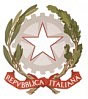 Ministero  delle Infrastrutture e  dei TrasportiDipartimento per la Mobilità SostenibileDirezione Generale per la Motorizzazione e per i servizi ai cittadini e alle imprese in materia di trasporti e navigazioneDATA BASE QUIZPER CONSEGUIMENTO ATTESTATO ISPETTORE “TIPO C”